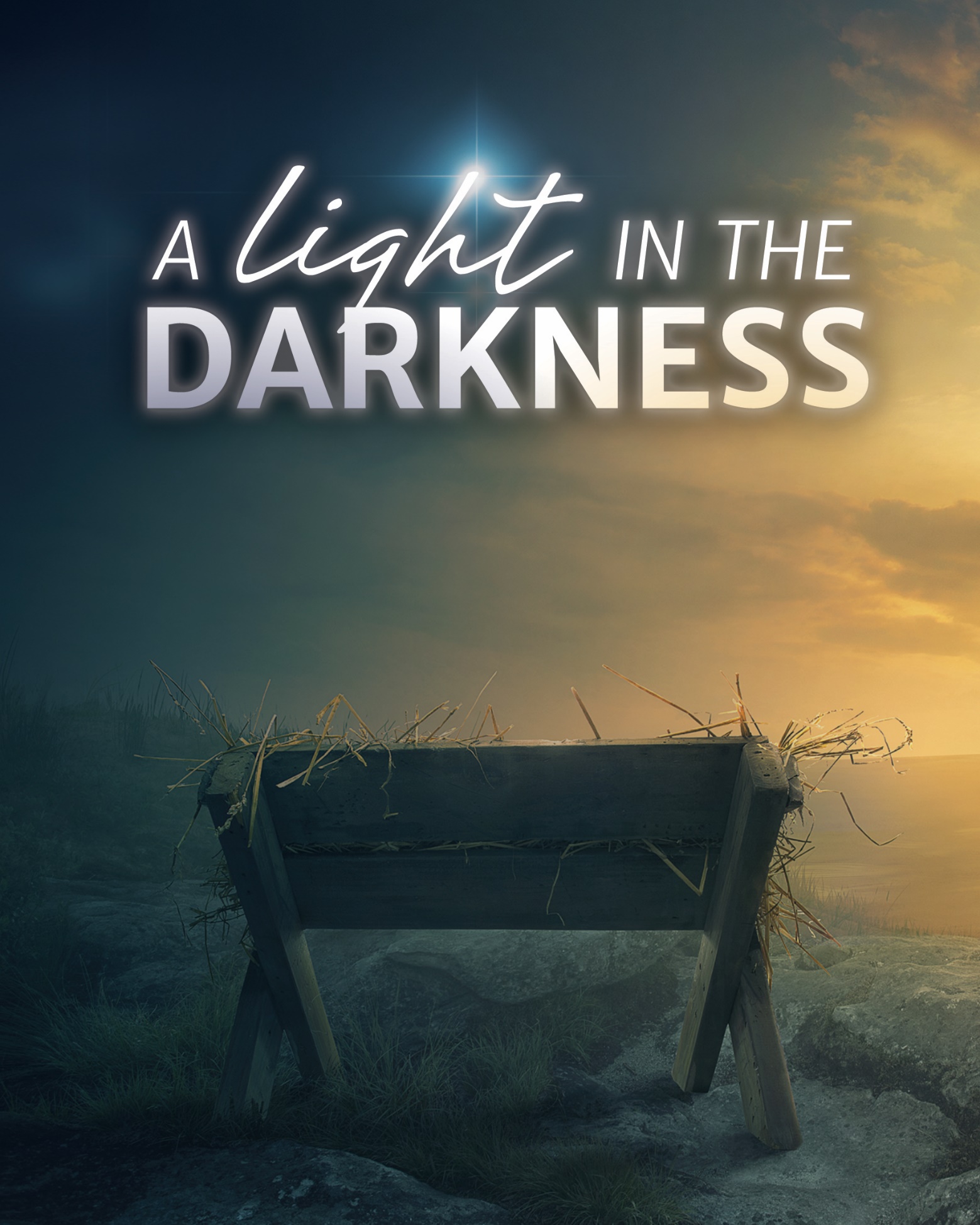 Service of Lessons and CarolsOur worship this evening is an adaptation of the Lessons and Carols service traditionally held at King's College, Cambridge, England, on December 24th every year. Lessons and Carols was first held on Christmas Eve, 1918. It was planned by Eric Milner-White, who at the age of thirty-four had just been appointed Dean of King’s College after experience as an army chaplain.Our Theme for This NightA Light in the Darkness. Light and darkness are polar opposites. Where one advances, the other must retreat. Thus, they parallel the ultimate of polar opposites—good and evil, holiness and sin. Ever since mankind fell into sin, God promised to send a great Light to pierce the darkness of sin and death. Through a series of seven lessons, we explore that theme of light in the darkness.Opportunities for Worship This Christmas	“The Twelve Days of Christmas” run from tonight through the festival of Epiphany. Here are our additional Christmas worship opportunities. Please, join us!	Tuesday, December 25 at 10:30AM — THE FESTIVAL OF THE NATIVITY	Sunday, December 30 at 8:00AM and 10:30AM — SAVED BY A CHILD	Sunday, January 7 at 8:00AM and 10:30AM — WISDOM AND FOOLISHNESSOur Lectors This EveningThank you to all who served this evening.  Our lectors tonight were:	John Frederick, congregational president	George Brandenberg, elder	Phil Hesse, student preparing for pastoral ministry	Wolf Anhalt, trusteeFrank Luneburg, Sunday school teacherChristian Beyer, pastorChris von Stadion, choir memberStandEXHORTATION AND PRAYERM:	Beloved in Christ: In this Christmas season it is our duty and delight to hear again the message of the angels and, in heart and mind, to go even unto Bethlehem and see this thing which has come to pass, which the Lord has made known to us, the Christ-child, lying in a manger.	Let us read and learn in Holy Scripture the story of the loving purposes of God from the first days after our fall, and into the birth and glorious redemption brought to us by this Holy Child. Let us hear how peace was lost, and how peace is restored.	But first, let us pray, for this is good and right.	Heavenly Father, we pray for ourselves and all people who worship you and your Son this holy night. By your holy Word, lead us to say with the angels,C:	Glory to God in the highest!M:	We pray for your blessing upon the people of our city, our state, our nation, and our world.C:	Glory to God in the highest!M:	We pray for the the poor and helpless, the cold and hungry, the sick and sad, that you would give them the joy of your salvation and the comfort of your presence.C:	Glory to God in the highest!M:	We pray for unbelievers and enemies of the Church, that through your Law and Gospel you would lead them to recognize your Son as their only hope for eternal life.C:	Glory to God in the highest!M:	Finally, we remember before you all those who rejoice with us in heaven, who live in greater light and beauty than we, that multitude which no one can number, who died in faith, and now praise you in your heavenly temple. We confess that we are united with them and with one another.C:	Glory to God in the highest!M:	We humbly offer up these prayers and praises in the words that Christ himself taught us.C:	Our Father in heaven, hallowed be your name, your kingdom come, your will be done on earth as in heaven. Give us today our daily bread. Forgive us our sins, as we forgive those who sin against us. Lead us not into temptation, but deliver us from evil. For the kingdom, the power, and the glory are yours now and forever. Amen.CAROL								      Oh, Come, All Ye FaithfulOh, come, all ye faithful, Joyful and triumphant,Oh, come ye, oh, come ye to Bethlehem;Come and behold him, Born the King of angels.Oh, come, let us adore him, Oh, come, let us adore him,Oh, come, let us adore him, Christ the Lord. God from true God, and Light from Light eternal,Born of a virgin, to earth he comes,Only begotten Son of God the Father. Oh, come, let us adore him, Oh, come, let us adore him,Oh, come, let us adore him, Christ the Lord. Be seatedFIRST LESSON								               Genesis 1 & 3CAROL						                          O Little Town of BethlehemO little town of Bethlehem, How still we see thee lie!Above thy deep And dreamless sleep The silent stars go by.Yet in thy dark streets shineth The everlasting light.The hopes and fears Of all the years Are met in thee tonight.How silently, how silently The wondrous gift is giv’n!So God imparts To human hearts The blessings of his heav’n.No ear may hear his coming, But in this world of sinWhere meek souls will Receive him still, The dear Christ enters in. O holy Child of Bethlehem, Descend to us, we pray;Cast out our sin And enter in; Be born in us today.We hear the Christmas angels The great glad tidings tell;Oh, come to us, Abide with us, Our Lord Immanuel! SECOND LESSON								           John 3CAROL								                What Child Is ThisWhat child is this who, laid to rest,On Mary’s lap is sleeping?Whom angels greet With anthems sweetWhile shepherds watch are keeping?This, this is Christ the King,Whom shepherds guard and angels sing.Haste, haste to bring him laud,The babe, the Son of Mary! Why lies he in such mean estateWhere oxen now are feeding?Good Christians, fear; For sinners hereThe silent Word is pleading.Nails, spear shall pierce him through;The cross he’ll bear for me, for you.Hail, hail the Word made flesh,The babe, the Son of Mary!THIRD LESSON								            Joel 2CAROL							         Of the Father’s Love BegottenVerse 1 — soloistOf the Father’s love begotten Ere the worlds began to be,He is Alpha and Omega, He the source, the ending he,Of the things that are, that have been, And that future years shall see Evermore and evermore. Verse 2 — choirOh, that birth forever blessed When the virgin, full of grace,By the Holy Ghost conceiving, Bore the Savior of our race,And the babe, the world’s Redeemer, First revealed his sacred faceEvermore and evermore. Verse 3 — AllThis is he whom heav’n-taught singers Sang of old with one accord;Whom the Scriptures of the prophets Promised in their faithful word.Now he shines, the long-expected; Let creation praise its LordEvermore and evermore. FOURTH LESSON								    First John 1CAROL							        Angels We Have Heard on HighAngels we have heard on high,Sweetly singing o’er the plains,And the mountains in reply,Echoing their joyous strains. Gloria in excelsis Deo; Gloria in excelsis Deo.Shepherds, why this jubilee?Why your joyous strains prolong?What the gladsome tidings beWhich inspire your heav’nly song?Gloria in excelsis Deo; Gloria in excelsis Deo.Come to Bethlehem and seeHim whose birth the angels sing;Come, adore on bended kneeChrist the Lord, the newborn King.Gloria in excelsis Deo; Gloria in excelsis Deo.StandFIFTH LESSON									         Psalm 27M:	The LORD is my light and my salvation —	whom shall I fear? C:	The LORD is the stronghold of my life — 	of whom shall I be afraid? M:	Though an army besiege me, my heart will not fear; C:	though war break out against me, 	even then will I be confident. M:	One thing I ask of the LORD, this is what I seek: C:	that I may dwell in the house of the LORD all the days of my life, M:	to gaze upon the beauty of the LORD C:	and to seek him in his temple. M:	For in the day of trouble he will keep me safe in his dwelling; C:	he will hide me in the shelter of his tabernacle 	and set me high upon a rock. M:	Hear my voice when I call, O LORD; C:	be merciful to me and answer me. M:	Do not hide your face from me, 	do not turn your servant away in anger; 	you have been my helper.C:	Do not reject me or forsake me, O God my Savior. M:	Though my father and mother forsake me, 	the LORD will receive me. C:	I am still confident of this: 	I will see the goodness of the LORD in the land of the living. M:	Wait for the LORD; C:	be strong and take heart and wait for the LORD.Be seatedCAROL							       The People That in Darkness SatVerse 1 — AllThe people that in darkness sat A glorious light have seen;The light has shone on them who longIn shades of death have been, In shades of death have been. Verse 2 — WomenTo us a child of hope is born, To us a son is giv’n,And on his shoulders ever restsAll pow’r in earth and heav’n, All pow’r in earth and heav’n. Verse 3 — MenHis name shall be the Prince of Peace, The Everlasting Lord,The Wonderful, the Counselor,The God by all adored, The God by all adored. Verse 4 — AllHis righteous government and pow’r Shall over all extend;On judgment and on justice based,His reign shall have no end, His reign shall have no end. Verse 5 — AllLord Jesus, reign in us, we pray, And make us yours alone,For you are with the Father andThe Spirit ever one, The Spirit ever one. SIXTH LESSON								           Isaiah 91Nevertheless, there will be no more gloom for those who were in distress. In the past he humbled the land of Zebulun and the land of Naphtali, but in the future he will honor Galilee of the nations, by the Way of the Sea, beyond the Jordan —2 The people walking in darkness have seen a great light;
		on those living in the land of deep darkness a light has dawned.
	3 You have enlarged the nation and increased their joy;
		they rejoice before you as people rejoice at the harvest,
			as warriors rejoice when dividing the plunder.	4 For as in the day of Midian’s defeat,	you have shattered The yoke that burdens them,
    			the bar across their shoulders, the rod of their oppressor.
	5 Every warrior’s boot used in battle      and every garment rolled in blood
		    will be destined for burning, will be fuel for the fire.
	6 For to us a child is born, to us a son is given,
    		and the government will be on his shoulders.
	And he will be called
    				Wonderful Counselor, 					Mighty God,
    						Everlasting Father, 							Prince of Peace.
	7 Of the greatness of his government and peace       there will be no end.
	   He will reign on David’s throne and over his kingdom,
		   establishing and upholding it with justice and righteousness
    			  from that time on and forever.
	The zeal of the Lord Almighty will accomplish this.CAROL							          Hark! The Herald Angels SingHark! The herald angels sing, “Glory to the newborn King;Peace on earth and mercy mild, God and sinners reconciled!”Joyful, all you nations rise, Join the triumph of the skies;With th’ angelic host proclaim, “Christ is born in Bethlehem!” Hark! The herald angels sing, “Glory to the newborn King!” Christ, by highest heav’n adored, Christ, the everlasting Lord,Late in time behold him come, Offspring of a virgin’s womb.Veiled in flesh the Godhead see, Hail th’ incarnate Deity!Pleased as man with us to dwell, Jesus, our Immanuel! Hark! The herald angels sing, “Glory to the newborn King!”Hail, the heav’nly Prince of Peace! Hail, the Sun of Righteousness!Light and life to all he brings, Ris’n with healing in his wings.Mild he lays his glory by, Born that we no more may die,Born to raise us from the earth, Born to give us second birth. Hark! The herald angels sing, “Glory to the newborn King!”THANK OFFERINGDuring the offering, acolytes will come to your pew and light the candle nearest the center aisle. Please then light the candle next to you until all the candles are lit in the pew. When all the candles are lit, the lights will be dimmed. Remember to tip the unlit candle and leave the lit candle vertical.StandCLOSING PRAYERM:	O God, 	who makes us glad with the yearly remembrance 	of the birth of your only Son, Jesus Christ; 	grant that, as we joyfully receive him as our Redeemer, 	so may we also behold him with sure confidence 	when he shall come to be our judge; 	who lives and reigns with you and the Holy Spirit, 	one God, now and forever.C:	Amen.BLESSINGM:	May he who by his incarnation 	gathered things earthly and heavenly into one, 	fill us with such joy that comes with the knowledge 	of the forgiveness of sins and the hope of eternal life. 	And the blessing of God Almighty 	— the Father, the  Son, and the Holy Spirit — 	be upon you and remain with you always.C: 	Amen.FINAL LESSON								     Luke 2:1-20HYMN									               Silent NightSilent night! Holy night!All is calm, all is bright,Round yon virgin mother and child.Holy Infant, so tender and mild,Sleep in heavenly peace,Sleep in heavenly peace. Silent night! Holy night!Shepherds quake at the sight.Glories stream from heaven afar;Heav’nly hosts sing, Alleluia;Christ, the Savior, is born!Christ, the Savior, is born! Silent night! Holy night!Son of God, love’s pure lightRadiant beams from thy holy faceWith the dawn of redeeming grace,Jesus, Lord, at thy birth,Jesus, Lord, at thy birth. ACKNOWLEDGMENTSOrganist / pianist:Instruments:Cantor:The hymns are in the public domain.Change the following acknowledgments if substitutes are used. The following are reprinted by special permission for WELS Advent services in 2018. All music is either public domain or reprinted under OneLicense.net  A-#####  or CCLI #######.ANNOUNCEMENTS